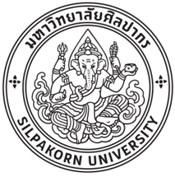 คำร้องขอผ่อนผันการชำระเงินค่าลงทะเบียนเรียนคณะสถาปัตยกรรมศาสตร์ มหาวิทยาลัยศิลปากร   เขียนที่ คณะสถาปัตยกรรมศาสตร์ มหาวิทยาลัยศิลปากร วันที่ ............. เดือน ............................... พ.ศ. .................. เรื่อง ขออนุมัติผ่อนผันการชำระเงินค่าลงทะเบียนเรียนภาคการศึกษา .............. ปีการศึกษา ......................... เรียน คณบดีคณะสถาปัตยกรรมศาสตร์ ข้าพเจ้า (นาย,นาง,นางสาว) ............................................................... รหัสประจำตัวนักศึกษา .........................นักศึกษาระดับปริญญา  ตรี  โท   เอก หลักสูตร/สาขาวิชา ............................................................................... อาจารย์ที่ปรึกษา ......................................................... ได้ลงทะเบียนเรียนในภาคการศึกษา ............ ปีการศึกษา .......... จำนวน ............ หน่วยกิต เป็นเงินค่าลงทะเบียนเรียนรวมทั้งสิ้น ........................... บาท (................................................)มีความประสงค์ ขอผ่อนผันการชำระเงินค่าลงทะเบียนเรียนภาคการศึกษา ............ ปีการศึกษา ........................เนื่องจากข้าพเจ้า (โปรดทำเครื่องหมาย  ในช่อง  )  นักศึกษาทุน (ระบุชื่อทุนและเหตุผล) ............................................................................................................... อื่นๆ (ระบุเหตุผล) ...........................................................................................................................................โดยจะขอผ่อนผันการชำระเงิน ดังนี้1. ชำระงวดแรก จำนวน .......................... บาท (.....................................................................................)2. ชำระส่วนที่เหลือทั้งหมด (ก่อนการสอบปลายภาค) ภายในในวันที่ ........... เดือน ................... พ.ศ. ...............เป็นจำนวนเงิน ............................... บาท (..........................................................................................)ทั้งนี้ หากข้าพเจ้าไม่สามารถชำระค่าลงทะเบียนเรียนส่วนที่เหลือตามที่ขอผ่อนผันไว้ในข้อ 2 ข้าพเจ้ายินดีเสียค่าปรับการลงทะเบียนล่าช้าตามระเบียบของมหาวิทยาลัยศิลปากร จึงเรียนมาเพื่อโปรดพิจารณาอนุมัติ จักขอบคุณยิ่งลงชื่อผู้ยื่นคำร้อง ..........................................................    (...............................................................)เบอร์โทรศัพท์ ................................................หมายเหตุ : นักศึกษาโปรดกรอกข้อมูลและผ่านอาจารย์ที่ปรึกษาหรือหัวหน้าภาคให้ความเห็นในคำร้องให้ครบถ้วน ความเห็นอาจารย์ที่ปรึกษาหรือหัวหน้าภาควิชาเรียน คณบดี  เห็นควรพิจารณาอนุมัติ    ไม่เห็นควรพิจารณาอนุมัติ เนื่องจาก ................................................................................................ลงชื่อ......................................................   (...........................................................)วันที่.......เดือน......................พ.ศ..........ความเห็นคณบดีคณะสถาปัตยกรรมศาสตร์           อนุมัติ           ไม่อนุมัติ               ลงชื่อ......................................................                (...........................................................)                       คณบดีคณะสถาปัตยกรรมศาสตร์                 วันที่.......เดือน......................พ.ศ..........